            РЕШЕНИЕ	         КАРАР                      18.11.2017г	г.Елабуга	                №211О приеме-передаче имущества муниципального образования  Елабужский муниципальный район Республики Татарстан             В соответствии с Федеральным законом от 06.10.2003 №131-ФЗ «Об общих принципах организации местного самоуправления в Российской Федерации», Уставом муниципального образования «Елабужский муниципальный район», Совет Елабужского муниципального районаРЕШИЛ:1. Утвердить перечень имущества, передаваемого из муниципальной собственности муниципального образования Елабужский муниципальный район Республики Татарстан в муниципальную собственность муниципального образования город Елабуга Елабужского муниципального района (приложение №1);2. Утвердить перечень имущества, принимаемого из муниципальной собственности муниципального образования город Елабуга Елабужского муниципального района в муниципальную собственность муниципального образования Елабужский муниципальный район (приложение №2).3.  Контроль за исполнением настоящего решения возложить на постоянную комиссию по вопросам земельно-имущественных отношений и природопользования.Председатель                                                                                     Г.Е.ЕмельяновСОВЕТ ЕЛАБУЖСКОГО МУНИЦИПАЛЬНОГОРАЙОНАРЕСПУБЛИКИ ТАТАРСТАН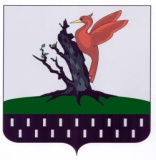 ТАТАРСТАН РЕСПУБЛИКАСЫАЛАБУГА  МУНИЦИПАЛЬРАЙОН   СОВЕТЫ